.СТАНДАРТ № 4                                                                                                               ВНЕШНЕГО МУНИЦИПАЛЬНОГО ФИНАНСОВОГО                                      КОНТРОЛЯСФК КСП № 4 «ВНЕШНЯЯ ПРОВЕРКА ГОДОВОГО ОТЧЕТА ОБ ИСПОЛНЕНИИ БЮДЖЕТА ГОРОДСКОГО ОКРУГА  ГОРОД МЕГИОН»(утвержден распоряжением Контрольно-счетной палаты № 62 от 17.12.2013)Разработчик: Аудитор Контрольно-счетной палатыПугач М.А.город Мегион2013 год Содержание:Общие положения .	3Характеристика внешней проверки, её методика	5Организация внешней проверки	6Подготовительный этап внешней проверки	7Основной этап внешней проверки	8Заключительный этап внешней проверки…………………………………..101. Общие положения        1.1. Целью Стандарта муниципального финансового контроля «Внешняя проверка  годового отчета об исполнении бюджета городского округа город Мегиона» (далее – Стандарт) является установление единых организационно-правовых, информационных и методических основ проведения комплекса контрольно-ревизионных и экспертно-аналитических мероприятий и подготовки заключения Контрольно-счетной палаты на отчет об исполнении бюджета. 	Задачами Стандарта являются:	-проверка соответствия годовой отчетности требованиям нормативных правовых актов по составу, содержанию и представлению;	-выборочная проверка соблюдения требований законодательства по организации и ведению бюджетного учета;	-проверка соответствия плановых показателей, указанных в годовой отчетности, показателям решения Думы города Мегиона о бюджете городского округа город Мегион (далее – решение о бюджете) с учетом изменений, внесенных в ходе исполнения бюджета;	-проверка и анализ исполнения местного бюджета по данным годового отчета, выявление нарушений и отклонений в процессах формирования и исполнения бюджета, своевременное предупреждение факторов, способных негативно повлиять на реализацию бюджетного процесса в муниципальном образовании;	-установление законности, степени полноты и достоверности представленной бюджетной отчётности, а также представленных в составе проекта решения представительного органа отчёта об исполнении местного бюджета документов и материалов; соответствие порядка ведения бюджетного учета законодательству;	-установление достоверности бюджетной отчетности главных администраторов бюджетных средств (далее – ГАБС);	-установление соответствия фактического исполнения бюджета его плановым назначениям, установленным решениями представительного органа местного самоуправления;	-оценка эффективности и результативности использования в отчётном году бюджетных средств;	-выявление возможных нарушений, недостатков и их последствий.	-решение прочих контрольных и экспертно-аналитических задач, направленных на совершенствование бюджетного процесса в целом.        Настоящий Стандарт разработан на основании: 	-Федерального закона РФ от 07.02.2011 № 6-ФЗ «Об общих принципах организации и деятельности контрольно-счетных органов субъектов Российской Федерации и муниципальных образований»;	-Бюджетного кодекса Российской Федерации (далее – БК РФ);          -Положения о Контрольно-счетной палате городского округа город Мегион, утвержденного решением Думы города Мегиона № 222 от 27.01.2012;с учетом общих требований к стандартам внешнего государственного и муниципального финансового контроля, утвержденными Коллегией Счетной палаты Российской Федерации (протокол от 12.05.2012 № 21К (854)).1.2. Стандарт разработан для использования сотрудниками Контрольно-счетной палаты городского округа город Мегион (далее - Контрольно-счетная палата) при организации и проведении комплекса мероприятий по проведению внешней  проверки бюджетной отчетности ГАБС и подготовки заключения на годовой отчет об исполнении бюджета, предусмотренные ст. 264 БК РФ (далее – внешняя проверка).1.3. Стандарт применяется как организационно - распорядительный регламент, требования которого являются обязательными для всех сотрудников Контрольно-счетной палаты при осуществлении внешней проверки.1.4.   При организации и проведении комплекса мероприятий, оформлении их результатов, должностные лица Контрольно-счетной палаты руководствуются Конституцией Российской Федерации, БК РФ, Федеральным законом от 07.02.2011 №6-ФЗ «Об общих принципах организации и деятельности контрольно-счетных органов субъектов Российской Федерации и муниципальных образований» (далее – Федеральный закон №6-ФЗ); Общими требованиями к стандартам внешнего государственного и муниципального контроля, утвержденными Коллегией Счетной палаты Российской Федерации от 12.05.2012; Положением о Контрольно-счетной палате городского округа город Мегион, утвержденным решением Думы города Мегиона от 27.01.2012 № 222 (далее - Положение о Контрольно-счетной палате); Положением об отдельных вопросах организации и осуществления бюджетного процесса в городском округе город Мегион, утвержденным решением Думы города Мегиона от 30.11.2012 № 306 (далее - Положение «О бюджетном процессе»), а также настоящим Стандартом.Настоящий Стандарт является методическим документом единой системы взаимоувязанных стандартов и применяется во взаимосвязи со стандартами:- СОД КСП № 1  «Организация методического обеспечения деятельности контрольно-счетной палаты», утвержденного распоряжением Контрольно-счетной палаты № 47 от 01.08.2012;- СФК КСП № 3 «Общие правила проведения экспертно-аналитического мероприятия», утвержденного распоряжением Контрольно-счетной палаты № 82 от 27.12.2012.1.5. В настоящем Стандарте используются следующие термины и определения: ГАБС - главные администраторы бюджетных средств.ПБС - получатель бюджетных средствКамеральная проверка -  проверка по месту нахождения Контрольно-счетной палаты.КБК - код бюджетной классификации.Чтение отчётности - информационное ознакомление с финансовым положением субъекта анализа по данным баланса, сопутствующим формам и приложениям к ним. По данным бюджетной отчётности можно судить об имущественном положении объекта отчетности, соотношении средств по их видам в составе активов и т.д. В процессе чтения отчётности важно рассматривать показатели разных форм отчётности в их взаимосвязи.Вертикальный анализ - вычисление удельного веса отдельных статей в итоге отчёта, выяснение структуры. Вертикальный анализ заключается в определении структуры итоговых финансовых показателей с выявлением влияния каждой позиции отчётности на результат в целомГоризонтальный анализ - осуществляется сравнение каждой позиции отчётности на начало и конец отчетного периода. Кроме того, в ходе такого анализа определяются абсолютные и относительные изменения величин различных показателей отчётности за определённый период и построение аналитических таблиц, в которых абсолютные балансовые показатели дополняются относительными темпами роста. Он позволяет выявить тенденции изменения отдельных показателей, входящих в состав отчётности.2. Характеристика внешней проверки, её методика.2.1. Внешняя проверка  характеризуется следующими отличительными признаками: -   	 мероприятие осуществляется на основании годового Плана работы  Контрольно-счетной палаты; -	проведение внешней проверки оформляется соответствующим распоряжением Контрольно-счетной палаты;-	проверка проводится лицами, получившими удостоверение на право проведения внешней проверки;-	проверка проводится в соответствии с Программой его проведения, утвержденной в установленном порядке;-	информация, полученная в ходе проведения проверки бюджетной отчетности ГАБС, результаты ее анализа фиксируются в Актах;-	по результатам проверки оформляется Заключение, которое в установленном порядке представляется на рассмотрение и утверждение председателю Контрольно-счетной палаты.2.2. Основой внешней проверки является сравнительный анализ показателей, составляющих информационную основу, между собой и соответствия отчёта об исполнении бюджета города решению о бюджете на очередной финансовый год, требованиям БК РФ и нормативным правовым актам Российской Федерации.Основным методологическим принципом является сопоставление информации, полученной по конкретным видам доходов, направлениям расходования средств бюджета, с данными, содержащимися в бухгалтерских, отчётных и иных документах проверяемых объектов.В целях определения эффективности использования средств бюджета муниципального образования возможно сопоставление данных за ряд лет.Основными приёмами финансового анализа по данным бюджетной отчётности являются:- чтение отчётности,- горизонтальный анализ,- вертикальный анализ.3. Организация внешней проверки.В целях обеспечения организации проведения внешней проверки годового отчета об исполнения бюджета города, председатель Контрольно-счетной палаты в срок до 1 апреля года, следующего за отчетным издает распоряжение о проведении внешней проверки годового отчета об исполнении бюджета города за соответствующий отчетный год. Данным распоряжением устанавливаются конкретные сроки подготовки заключения Контрольно-счетной палаты на отчет об исполнении бюджета города.При подготовке проекта распоряжения и программы, в целях обеспечения установленных сроков предоставления заключения на годовой отчет об исполнении бюджета, необходимо исходить из обеспечения сроков исполнения мероприятий последующего контроля исполнения бюджета:-проверка бюджетной отчетности об исполнении бюджета города за отчетный финансовый год по ГАБС;-проверка годового отчета об исполнении бюджета города;-оформление заключения.Внешняя проверка бюджетной отчетности ГАБС и годового отчета бюджета города за отчетный финансовый год осуществляется в форме камеральной проверки. Организация внешней проверки включает следующие этапы: - подготовительный, - основной, - заключительный. 4. Подготовительный этап.         4.1. Подготовительный этап проведения внешней проверки предусматривает проведение следующих мероприятий:- сбор и изучение правовой базы, в соответствии с которой должен был исполняться бюджет; - направление запросов в адрес объектов контроля, с целью получения бюджетной отчетности ГАБС и другой необходимой информации; - анализ бюджетной отчетности, информации и сведений, представленной по запросам;  - определение  ответственных лиц по внешней проверке годового отчета, бюджетной отчетности и конкретным контрольным мероприятиям; - оформление удостоверений на право проведения внешней проверки;- при необходимости, обеспечение доступа к информационным ресурсам ГАБС;- подготовка и утверждение единой программы и рабочего плана внешней проверки;- непосредственное проведение проверки бюджетной отчетности ГАБС.4.2.  Внешняя проверка бюджетной отчетности ГАБС предусматривает проведение следующих процедур:4.2.1. Проверку годовой отчетности об исполнении бюджета ГАБС на: - соответствие всех форм бюджетной отчетности (по форме и полноте представления) требованиям статьи 264.1 БК РФ и Инструкции о порядке составления и предоставления годовой, квартальной и месячной отчетности об исполнении бюджетов бюджетной системы Российской Федерации (действующей на отчетный финансовый год); - проверку соблюдения контрольных соотношений (арифметических увязок) между показателями различных форм отчетности и пояснительной записки; - соответствие показателей отчетности данным представленных объектом контроля бюджетных регистров, правильности представления и раскрытия информации об активах и обязательствах, финансово-хозяйственных операциях в бюджетной отчетности (достоверность показателей годового отчета); - соответствие плановых показателей, указанных в отчётности ГАБС, показателям утверждённого бюджета с учётом изменений внесённых в ходе исполнения бюджета; - соответствие фактических показателей, указанных в отчётности ГАБС, данным отчётности подведомственных ПБС; 4.2.2. Проведение прочих контрольных (аналитических) процедур, в том числе по результатам камеральной проверки: - анализ структуры дебиторской и кредиторской задолженности на начало и конец отчетного периода, причин и сроков их возникновения; - анализ структуры расходов бюджета, их соответствия кодам бюджетной классификации; - анализ выявленных нарушений и недостатков по характеру, существенности (качественной и количественной) и причинам их возникновения. 4.3. Внешняя проверка бюджетной отчетности ГАБС проводится в форме контрольных мероприятий и оформляется соответствующими Актами.Организация и проведение контрольных мероприятий, проводимые в рамках внешней проверки годового  отчета об исполнении бюджета городского округа город Мегион,  осуществляется в соответствии с Регламентом Контрольно-счетной палаты. 4.4. В соответствии с Положением «О бюджетном процессе», для проведения внешней проверки и подготовки Заключения, администрация города Мегиона предоставляет в адрес Контрольно-счетной палаты годовой отчёт об исполнении бюджета в срок не позднее 01 апреля текущего финансового года.5. Основной этап внешней проверки. 5.1. Основной этап проведения внешней проверки предусматривает проведение следующих мероприятий:- информационная подготовка и проверка полноты предоставленных с отчётом документов в соответствии с Положением «О бюджетном процессе»;- оформление Актов по результатам проверки ГАБС;- подготовка заключения Контрольно-счетной палаты по отчёту об исполнении бюджета городского округа за отчётный финансовый год.5.2. Проверка проводится по каждой форме бюджетной отчетности раздельно путем сопоставления показателей, содержащихся в соответствующей форме с остатками и оборотами по счетам главной книги. В тех случаях, когда показатели, содержащиеся в форме отчетности, не могут быть проверены по данным главной книги, то проверяющие используют соответствующие регистры аналитического учета. 5.3. Доказательствами нарушений при проведении внешней проверки являются: - первичные учетные документы; - регистры бухгалтерского учета; - бюджетная, статистическая и иная отчетность; - результаты процедур контроля, проведенных в ходе контрольного мероприятия и оформленные Актами; - письменные заявления и разъяснения руководителей и должностных лиц объектов внешней проверки, оформленные в письменном виде с указанием необходимой информации, даты, должности и фамилии, имени, отчества составителя с его подписью; - документы и сведения, полученные из других достоверных источников. 5.4. При формировании результатов внешней проверки должны быть обеспечены: объективность, обоснованность, системность, четкость, доступность и лаконичность изложения. 5.5. Внешняя проверка отчета об исполнении бюджета городского округа город Мегион предусматривает проведение следующих процедур:5.5.1. Проверку порядка организации и реализации бюджетного процесса в муниципальном образовании: - проверку соблюдения требований БК РФ, муниципальных правовых актов, регламентирующих бюджетный процесс; - анализ исполнения местного бюджета за отчетный финансовый год (порядок внесения изменений в бюджетную роспись, структура доходной и расходной частей местного бюджета, соответствие показателей исполнения бюджета плановым показателям); 5.5.2. Проверку годовой отчетности об исполнении бюджета на: - соответствие годовой отчетности (по форме и полноте представления) требованиям законодательства о бюджетной отчетности; - проверку соблюдения контрольных соотношений (арифметических увязок) между показателями различных форм отчетности и пояснительной записки; - корректность формирования сводной отчетности, консолидации показателей, а именно правильность суммирования одноименных показателей форм бюджетной отчетности по соответствующим строкам и графам, исключение в установленном порядке взаимосвязанных показателей по консолидируемым позициям; 5.5.3. Проведение прочих аналитических процедур, в том числе по результатам камеральной проверки: - анализ структуры дебиторской и кредиторской задолженности на начало и конец отчетного периода, причин и сроков их возникновения; - анализ структуры расходов бюджета, их соответствия кодам бюджетной классификации; - анализ выявленных нарушений и недостатков по характеру, существенности (качественной и количественной) и причинам их возникновения.5.6. Члены рабочей группы несут ответственность за сохранность документов и конфиденциальность полученной в ходе внешней проверки информации. 6. Заключительный этап  внешней проверки.6.1. На заключительном этапе оформляется заключение Контрольно-счетной палаты на отчет об исполнении бюджета. Подготовка заключения на годовой отчет осуществляется Контрольно-счетной палатой в срок, не превышающий один месяц.6.2. В заключение на годовой отчёт об исполнении бюджета городского округа делается вывод о достоверности либо недостоверности показателей годового отчёта об исполнении бюджета городского округа, о наличии либо отсутствии нарушений бюджетного законодательства РФ при составлении годового отчёта об исполнении бюджета городского округа, формируются предложения по устранению выявленных нарушений и факторов, влияющих на достоверность показателей годового отчёта об исполнении бюджета городского округа.При наличии недостоверных данных, нарушений бюджетного законодательства РФ, в заключение на годовой отчёт об исполнении бюджета городского округа указываются причины и следствия, которые привели к нарушениям бюджетного законодательства и недостоверности показателей годового отчёта об исполнении бюджета городского округа.6.3. Заключение Контрольно-счетной палаты на отчет об исполнении бюджета города за отчетный финансовый год должно состоять из следующих разделов:- Общие положения;- Исполнение основных характеристик;- Анализ исполнения бюджета городского округа город Мегион по доходам;- Анализ исполнения бюджета городского округа город Мегион по расходам;- Дефицит (профицит) бюджета и источники внутреннего финансирования дефицита бюджета;- Результаты внешней проверки годовой бюджетной отчетности главных администраторов бюджетных средств и консолидированной бюджетной отчетности об исполнении бюджета;- Выводы и предложения по результатам проведенной внешней проверки.6.4. Оформление заключения на отчет об исполнении бюджета города за отчетный финансовый год осуществляется в порядке подготовки и проведения экспертно-аналитических мероприятий, установленном регламентом Контрольно-счетной палаты городского округа город Мегион и СФК КСП № 3 «Общие правила проведения экспертно-аналитического мероприятия», утвержденного распоряжением Контрольно-счетной палаты № 82 от 27.12.2012.6.5. Заключение на годовой отчет направляется Контрольно-счетной палатой в Думу города с одновременным направлением в администрацию города на следующий день после даты составления заключения.иложение 1                           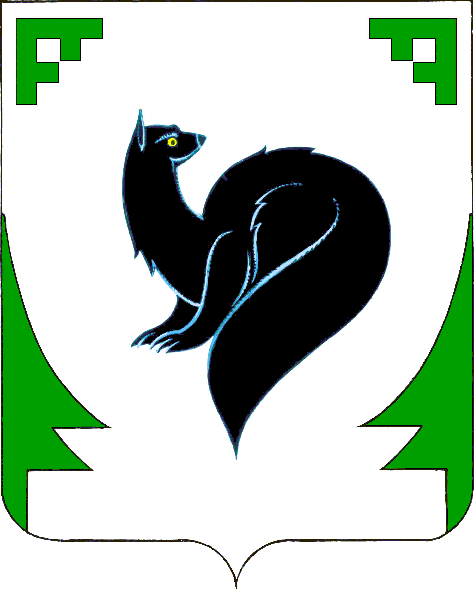 Ханты-Мансийский автономный округ - ЮграКОНТРОЛЬНО-СЧЕТНЫЙ ОРГАН МУНИЦИПАЛЬНОГО ОБРАЗОВАНИЯКОНТРОЛЬНО-СЧЕТНАЯ ПАЛАТА ГОРОДСКОГО ОКРУГА ГОРОД МЕГИОН(Контрольно-счетная палата)улица Нефтяников, дом  Мегион, Ханты-Мансийский автономный округ – Югра, 628680 тел/факс (34643) 3-41-98ОКПО 38014648 ОГРН 1128605000105ИНН/КПП 8605023625/860501001Ханты-Мансийский автономный округ - ЮграКОНТРОЛЬНО-СЧЕТНЫЙ ОРГАН МУНИЦИПАЛЬНОГО ОБРАЗОВАНИЯКОНТРОЛЬНО-СЧЕТНАЯ ПАЛАТА ГОРОДСКОГО ОКРУГА ГОРОД МЕГИОН(Контрольно-счетная палата)улица Нефтяников, дом  Мегион, Ханты-Мансийский автономный округ – Югра, 628680 тел/факс (34643) 3-41-98ОКПО 38014648 ОГРН 1128605000105ИНН/КПП 8605023625/860501001Ханты-Мансийский автономный округ - ЮграКОНТРОЛЬНО-СЧЕТНЫЙ ОРГАН МУНИЦИПАЛЬНОГО ОБРАЗОВАНИЯКОНТРОЛЬНО-СЧЕТНАЯ ПАЛАТА ГОРОДСКОГО ОКРУГА ГОРОД МЕГИОН(Контрольно-счетная палата)улица Нефтяников, дом  Мегион, Ханты-Мансийский автономный округ – Югра, 628680 тел/факс (34643) 3-41-98ОКПО 38014648 ОГРН 1128605000105ИНН/КПП 8605023625/860501001